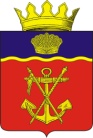 АДМИНИСТРАЦИЯКАЛАЧЁВСКОГО МУНИЦИПАЛЬНОГО РАЙОНАВОЛГОГРАДСКОЙ ОБЛАСТИПОСТАНОВЛЕНИЕот   13.09. 2022 г.        № 897О внесении изменений в постановление администрации Калачевского муниципального района Волгоградской области от 17.08.2022 № 832 "О проведении оценки регулирующего воздействия проектов муниципальных нормативных правовых актов Калачевского муниципального района и экспертизы муниципальных нормативных правовых актов Калачевского муниципального района, затрагивающих вопросы осуществления предпринимательской и инвестиционной     деятельности"В соответствии с Федеральным законом от 06 октября 2003 г. N 131-ФЗ "Об общих принципах организации местного самоуправления в Российской Федерации", Законом Волгоградской области от 09 декабря 2014 г. N 166-ОД "Об оценке регулирующего воздействия проектов муниципальных нормативных правовых актов и экспертизе муниципальных нормативных правовых актов", Уставом Калачевского муниципального района, администрация Калачевского муниципального района, постановляет: В постановление администрации Калачевского муниципального района Волгоградской обл. от 17.08.2022 N 832 "О проведении оценки регулирующего воздействия проектов муниципальных нормативных правовых актов Калачевского муниципального района и экспертизы муниципальных нормативных правовых актов Калачевского муниципального района, затрагивающих вопросы осуществления предпринимательской и инвестиционной деятельности" (далее - Постановление) внести следующие изменения:Пункт 1.7 раздела 1 Порядка проведения оценки регулирующего воздействия проектов муниципальных нормативных правовых актов Калачевского муниципального района, устанавливающих новые или изменяющих ранее предусмотренные муниципальными нормативными правовыми актами Калачевского муниципального района обязательные требования для субъектов предпринимательской и иной экономической деятельности, обязанности для субъектов инвестиционной деятельности, а также устанавливающих требования, которые связаны с осуществлением предпринимательской и иной экономической деятельности и оценка соблюдения которых осуществляется в рамках муниципального контроля, утвержденного Постановлением, дополнить абзацами следующего содержания:« - проектов муниципальных нормативных правовых актов, подлежащих публичным слушаниям в соответствии со статьей 28 Федерального закона;- устанавливающих, изменяющих, отменяющих подлежащие муниципальному регулированию цены (тарифы) на продукцию (товары, услуги), торговые надбавки (наценки) к таким ценам (тарифам) в соответствии с федеральными, региональными законами, муниципальными правовыми актами, определяющими порядок ценообразования в области регулируемых цен (тарифов) на продукцию (товары, услуги), торговых надбавок (наценок) к таким ценам (тарифам);- проектов административных регламентов предоставления государственных, муниципальных услуг, осуществления государственного, муниципального контроля (надзора), проектов нормативных правовых актов о внесении изменений в ранее изданные административные регламенты предоставления государственных, муниципальных услуг, осуществления государственного, муниципального контроля (надзора), а также о признании административных регламентов предоставления государственных, муниципальных услуг, осуществления государственного, муниципального контроля (надзора) утратившими силу.».2. Настоящее постановление подлежит официальному опубликованию.3.	Контроль исполнения настоящего постановления возложить на первого заместителя главы Калачевского муниципального района Волгоградской области Н.П. Земскову.Глава Калачевскогомуниципального района                                                                           С.А. Тюрин